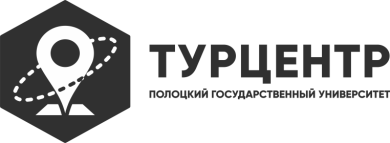 В ГОСТИ К ДЕДУ МОРОЗУ21–22 декабря 2019 г.1-й день (21.12.2019)03.00 – выезд из Новополоцка/Полоцка. Путевая информация по маршруту.11.00 – прибытие в Беловежскую пущу, где вы посетите:// Музей природы, который знакомит с сезонными особенностями и наиболее яркими чертами природы в разные поры года, а также с обитателями пущи в разные исторические эпохи;// демонстрационные вольеры, где можно не только увидеть многих лесных жителей, но и угостить кусочком хлеба, яблоком или веточкой привыкших к посетителям зубров, лосей, кабанов, тарпановидную лошадь и медведя;// Поместье белорусского Деда Мороза – поистине волшебное место. С самого входа вы попадаете в совсем другой мир, забывая о повседневной суете и полностью погружаясь в сказку. Дом Деда Мороза с мастерскими, домик Снегурочки, музей детских писем, в котором хранятся письма, рисунки и поделки от детей со всей Беларуси, ветряная мельница, волшебный колодец и два рыцаря на входе: Дуб-Дубович и Вяз-Вязович. Каждый участник тура получит новогодний подарок от главных Деда Мороза и Снегурочки страны.16.00 – заселение в гостиницу «Буг». Уникальная гостиница с историей и действующим музеем Владимира Высоцкого, расположена в центре Бреста (двухместные номера со всеми удобствами). Свободное время. На закате вы сможете полюбоваться ежедневной церемонией зажжения ретро-фонарей фонарщиком в форме петровских времен. Ночлег.2-й день (22.12.2019)08.00 – завтрак в гостинице по системе «шведский стол».10.00 – выселение из гостиницы. Обзорная экскурсия по Бресту.  Брест – город, недавно отметивший свое 1000-летие! Вы увидите его древние и современные памятники: Свято-Симеоновский собор, Свято-Николаевскую братскую церковь, особняки XIX – начала ХХ века, прогуляетесь по живописной пешеходной улице с множеством оригинальных малых архитектурных форм: фонарей, скамеек, забавных уличных скульптур. Свободное время, посещение магазинов.13.30 – посещение Брестской крепости (по желанию при группе от 20 чел., за дополнительную плату). Брестская крепость – символ стойкости и мужества, проявленных в годы Великой Отечественной войны. Мемориальный комплекс включает в себя уцелевшие здания, руины построек, крепостные валы и произведения современного монументального искусства.Свободное время. Отправление домой.23.00 – прибытие в Полоцк/Новополоцк.СТОИМОСТЬ ТУРА: взрослые – 128 бел. руб., дети – 124 бел. руб. (дети до 5 лет – 117 бел. руб.)В стоимость тура входит:- транспортное обслуживание;- путевая информация по маршруту;- обзорная экскурсия по Бресту в сопровождении сертифицированного экскурсовода;- проживание в гостинице (1 ночь);- входные билеты, экскурсионное обслуживание согласно программе;- питание (завтрак).Контакты: +375 29 719-86-08, +375 214 42-77-79www.tourcentr.psu.bytourcentrpsu@mail.ru